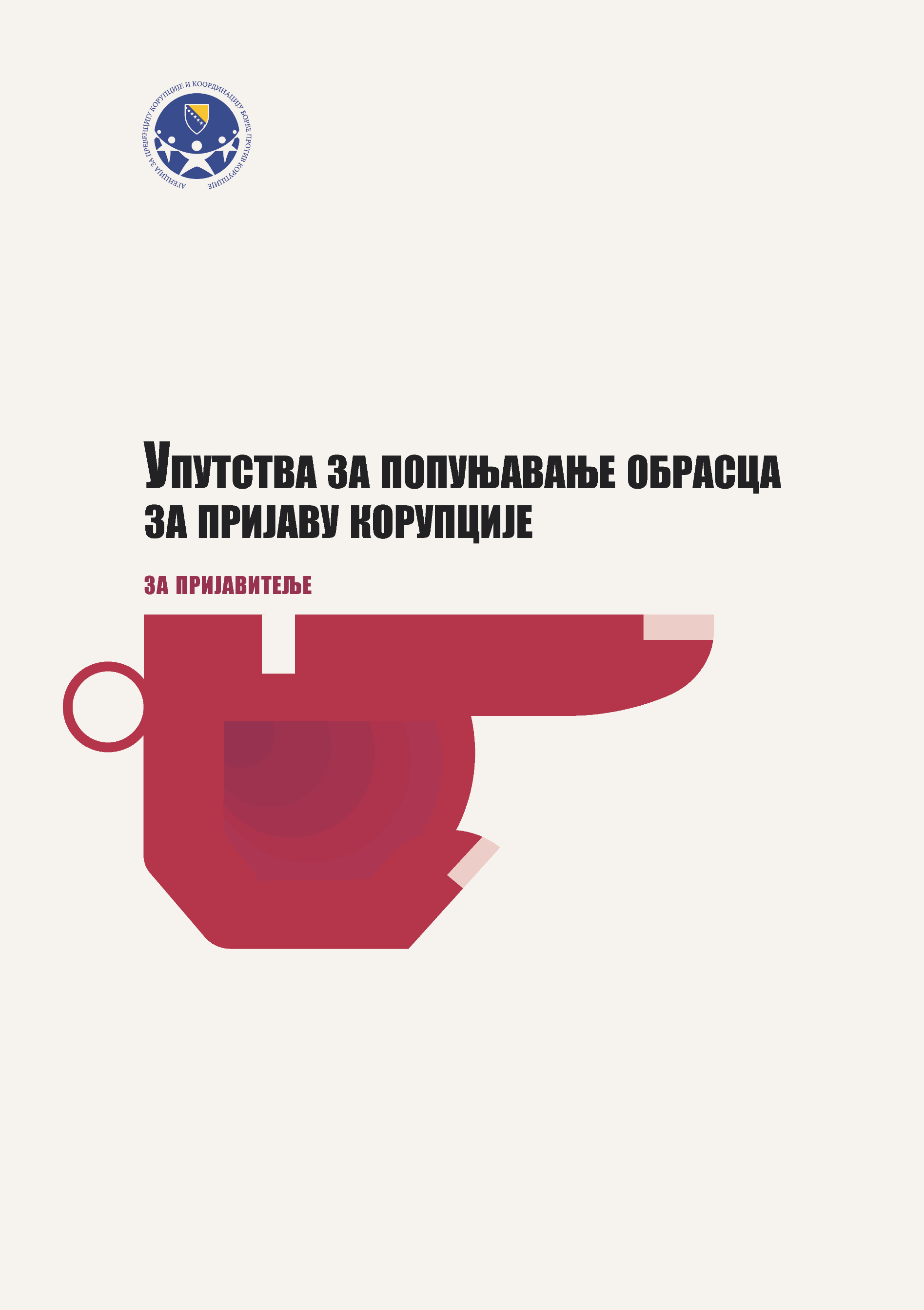 УПУТСТВА ЗА ПОПУЊАВАЊЕ ОБРАСЦА ЗА ПРИЈАВУ КОРУПЦИЈЕ Агенције за превенцију корупције и координацију борбе против 
корупције у БиХ (АПИК БиХ)УВОДНА НАПОМЕНА ЗА ПРИЈАВИТЕЉЕ: Пожељно је да наведете што више информација које су предвиђене Обрасцем за пријаву корупције како би ваша пријава била што садржајнија и како би надлежне институције могле по њој што ефикасније поступати. Напомињемо да ће АПИК и надлежне институције поступати по пријави и уколико у њој не изнесете све информације предвиђене Обрасцем. Датум подношења пријаве:Потребно је навести тачан датум подношења пријаве. Овај податак осигурава праћење поступања по вашој пријави од стране АПИК-а и других надлежних институција.Да ли сте пријаву са овим или сличним садржајем подносили и другим институцијама или организацијама? ДАКоме сте и када сте поднијели пријаву?Потребно је навести тачан назив институције или организације којој је пријава поднесена и тачан датум подношења пријаве. Уколико је пријава поднесена већем броју институција или организација потребно је навести све те институције и организације са датумом када је пријава свакој од њих поднесена. Обзиром да су надлежне институције и организације обавезне поступати по сваком примљеном поднеску, уколико дође до подношења више пријава о истом догађају истој институцији или организацији то може успорити процес поступања и ефикасност рада по пријави. Једнако тако, уколико је пријава по истом догађају раније већ поднесена некој другој инсититуцији или организацији, упосленици АПИК-а могу провјерити да ли је и на који начин поступано са пријавом и о томе вас извијестити.НЕДа ли пријаву подносите анонимно?ДА НЕ (име презиме, адреса, број телефона и е-маил адреса)Уколико пријаву не подносите анонимно неопходно је да наведете тачне информације о вашим контакт подацима. На овај начин се осигурава да вас упосленици АПИК-а могу извијестити о поступању по поднесеној пријави, али и да вас контактирају у случају потребе прикупљања додатних информација. АПИК се у свом поступању са пријавама, односно са подацима из пријаве и подацима у вези са идентитетом лица која пријављују корупцију у потпуности придржава Закона о заштити личних података, на начин да је упосленик АПИК-а који поступа по пријави у обавези да поступа са овим подацима повјерљиво и да их не износи неовлаштеним лицима и/или институцијама. На кога се Ваша пријава односи?Физичко лице Име и презиме:Адреса (уколико вам је позната): Потребно је навести пуно име и презиме физичког лица или више њих, као и њихову адресу, уколико су вам познати ови подаци. Правно лице Назив правног лица:Сједиште правног лица (уколико вам је познато):Потребно је навести тачан назив правног лица и уколико вам је познато и његово сједиште.Гдје је пријављени био запослен у вријеме пријављеног догађаја и које је послове обављао Потребно је навести које је својство имало пријављено лице у вријеме одвијања пријављеног догађаја и које је послове обављало и гдје.Ове информације су кључне када се пријављују корупцијска понашања, јер таква понашања могу чинити  само службена или одговорна лица које обављају одговарајуће функције/позиције које подразумијевају да ова лица имају одређени обим овлаштења. Примјери позиција/функција лица која могу имати својство службене или одговорне особе су помоћник министра у министарству XY, стручни сарадник у јавној установи X.Y. директор правног лица X.Y., инспектор Управе за инспекцијске послове X.Y., полицајац-саобраћајац полицијске станице X.Y., љекар здравствене установе X.Y. и слично.Својство службене и/или одговорне особе може имати сваки запосленик у приватној или јавној правној особи, у државном органу, у органу власти било којег нивоа, у јавним и управним установама и организацијама.Наведите вријеме када се догађај десио или када се очекује да ће се догађај десити (уколико пријављујете више од једног догађаја, наведите ове информације за сваки догађај):Потребно је прецизирати вријеме када се пријављени догађај догодио или се очекује да ће се догађај десити. Вријеме када се догађај десио је вријеме извршења радње или период вршења радњи за које сматрате да су незаконите. Уколико пријављујете догађај који се треба десити у будућности, неопходно је да наведете што прецизнији временски оквир очекиваног додађаја. Вријеме догађаја важно је и због тога што надлежне институције приликом поступања по пријави врше провјеру трагова и доказа у вези са пријављеним догађајем, па је стога неопходно да вријеме извршења догађаја буде што више прецизирано, а како би ове провјере биле фокусиране и самим тим ефикасније.Наведите мјесто гдје се десио пријављени догађај (уколико пријављујете више од једног догађаја, наведите ове информације за сваки догађај):Потребно је навести тачно мјесто гдје се десио пријављени догађај. Мјесто гдје се пријављени догађај десио је мјесто гдје је пријављени радио или био дужан радити (гдје је подузео незакониту радњу), тако и мјесто гдје је наступила посљедица те радње. Треба знати да мјесто сједишта правног лица или државног органа или институције гдје је пријављени радио (или требао радити) не мора одговарати мјесту извршења пријављене радње, иако су то, у овој врсти предмета, у правилу идентична мјеста. Са друге стране, мјесто извршења пријављене радње не мора бити идентично мјесту наступања посљедице пријављеног дјела. На примјер, уколико се ради о погодовању у поступку јавне набавке, сједиште уговорног органа (гдје пријављени има својство службеног или одговорног лица) је у једном мјесту, а посљедица која се огледа у незаконитој додјели посла се односи на правно лице које има сједиште у другом мјесту.Опишите пријављени догађај (наведите шта се тачно десило и због чега сматрате да је то незаконито).Потребно је навести информације о томе шта се тачно десило према мишљењу пријавитеља током конкретног догађаја. Најприје наведите које незаконите радње сматрате да је пријављено лице предузело или је било дужно предузети, а није предузело. Затим наведите које су посљедице наступиле таквим поступањем, или какву је корист пријављено лице за себе или другог тим поступањем прибавило или кога је оштетило. Пожељно је да информације наводите хронолошким редом.Наведите информације о доказима који указују на пријављени догађај и гдје се ти докази налазе (уколико располажете овим информацијама; наведите и информације о документима којим поткретпљујете пријаву, уколико их достављате уз пријаву):Пожељно је навести све информације којима располажете, а које указују на доказе у вези пријављеног догађаја. Докази од значаја су они који потврђују својство пријављеног лица, затим информације о томе које је прописе прекршило пријављено лице као и докази који се односе на радњу извршења пријављеног догађаја. Најбитније је навести којим се (материјалним) доказима потврђује тачност пријављене радње и гдје се ти докази налазе (нпр. ако се ради о поступку јавне набавке навести гдје се налази тендерска документација, понуде понуђача и одлуке уговорног органа. Ако је пријављена незаконитост код заснивања радног односа навести гдје се налази документација у виду пријава, рада комисије, преписке са органима и институцијама (рецимо Агенцијом за државну службу) и одлуке о пријему у радни однос. Ако се ради о примању мита због додјеле неког посла навести гдје се налази и која је то дукументација којa се односи на посао (пословни догађај) у вези са којим је мито дато. Ако се пријављује порезна утаја навести који то докази указују да су битне чињенице за опорезиве приходе нетачне или да нису приказане и гдје се та документација налази).Пожељно је навести и све друге информације и чињенице за које сматрате да поткрепљују вашу пријаву.Наведите информације о другим лицима која могу потврдити наводе из пријаве (навести  њихова имена и презимена, те адресе становања, уколико располажете овим информацијама): Пожељно је навести информације о лицима која могу потврдити наводе из пријаве (имена, презимена, адресе становања, податке о радном мјесту и правном лицу/институцији гдје су запослени, контакт податке и друге податке којима располажете). Пожељно је да наведете у којем односу се ова лица налазе са вама и пријављеним лицем (запосленици исте институције, надређени/подређени, родбински однос, пријатељски однос и слично).Наведите информације о имовини која је стечена пријављеним догађајем (уколико располажете овим информацијама)Пожељно је да наведете информације о имовини у власништву, посједу или под контролом пријављеног лица и/или његовог сродника. Ове информације се у првом реду односе на некретнине, информације о власништву или сувласништву у правним лицима и новац у готовини и на трансакцијским рачунима, али и драгоцјености попут накита, драгог камења, племенитих метала, умјетнина и сл. Од покретне имовине пожељно је навести информације о путничким моторним возилима, теретним моторним возилима, летјелицама, пловилима и сл.Коначно, корисно је такође да наведете информације о стилу живота пријављеног (нпр. да ли пријављени живи изнад својих могућности, да ли се налази у сукобу интереса, да ли је нарушеног етичког или моралног интегритета, да ли има личних или финансијских потешкоћа и сл.).Наведите информације о оштећеном правном или физичком лицу:Навести информације које идентификују оштећено правно или физичко лице (назив и сједиште правног лица, односно име и презиме и адреса физичког лица).